Division of Decimals (with a remainder) Practice QuestionsUse the decimal square to model the question shown.1. 				2. 			          3. 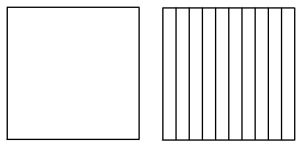 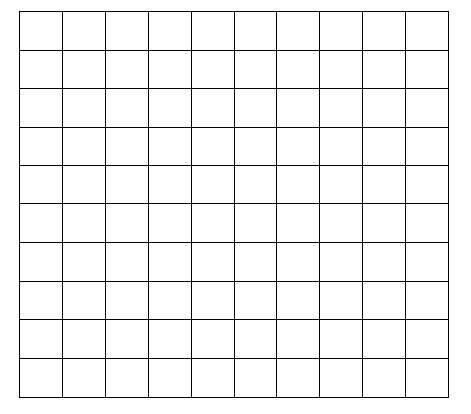 4. 				5.			          6.  7.                                                8.                                           9. 10. Write the decimals below in sorted order. 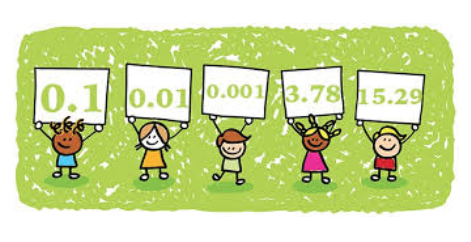 